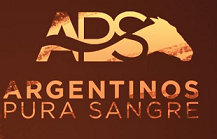 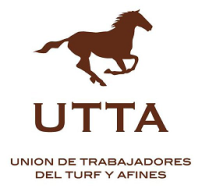 Programa: Argentinos Pura SangreConducción: Carlos Felice Realización: UTTA (Unión de Trabajadores del Turf y afines)Emisión: CN 23 Sábados 10 AM – Repite Domingos 00Cablevisión Digital canal 549 / DIRECTV canal 721 / Telecentro canal 9 / TV Digital Abierta (TDA) canal 25.01 / 25.31 señal móvil Duración: 30 minutosSinopsis: Todos los sábados la cita obligada es a partir de las 10 AM por CN 23, para introducirnos en el mundo de los caballos y descubrir: Argentinos Pura Sangre. Con la conducción de Carlos Felice, revelaremos juntos la Patria Grande hecha a caballo.Nuestro objetivo es mostrarte el recorrido por nuestra patria grande, recuperando valores, conociendo historias y realidades únicas e irrepetibles. Entre los primeros invitados estarán Omar Gabriel Batistuta (ex jugador de fútbol – polista),   Vicentico (músico),  Esteban “Bichi” Fuertes (jugador de fútbol), Los Auténticos Decadentes (músicos), Débora Bello (modelo), Los tipitos (músicos), María Sussini (modelo), Fabiana Cantilo (cantante),  Alejandra Maglietti (modelo), Josefina Pouzo (modelo), Rocío Marengo (modelo), cuidadores, jockeys, veterinarios, peones y criadores de todo el país.Argentinos Pura Sangre. Un programa, todas las historias.Trailer: http://www.youtube.com/watch?v=NKIVeD00BLE&feature=plcp